РЕЗЮМЕ ВЫПУСКНИКАИНЖЕНЕРНО-ЭКОНОМИЧЕСКОГО ФАКУЛЬТЕТАІ. Общие сведения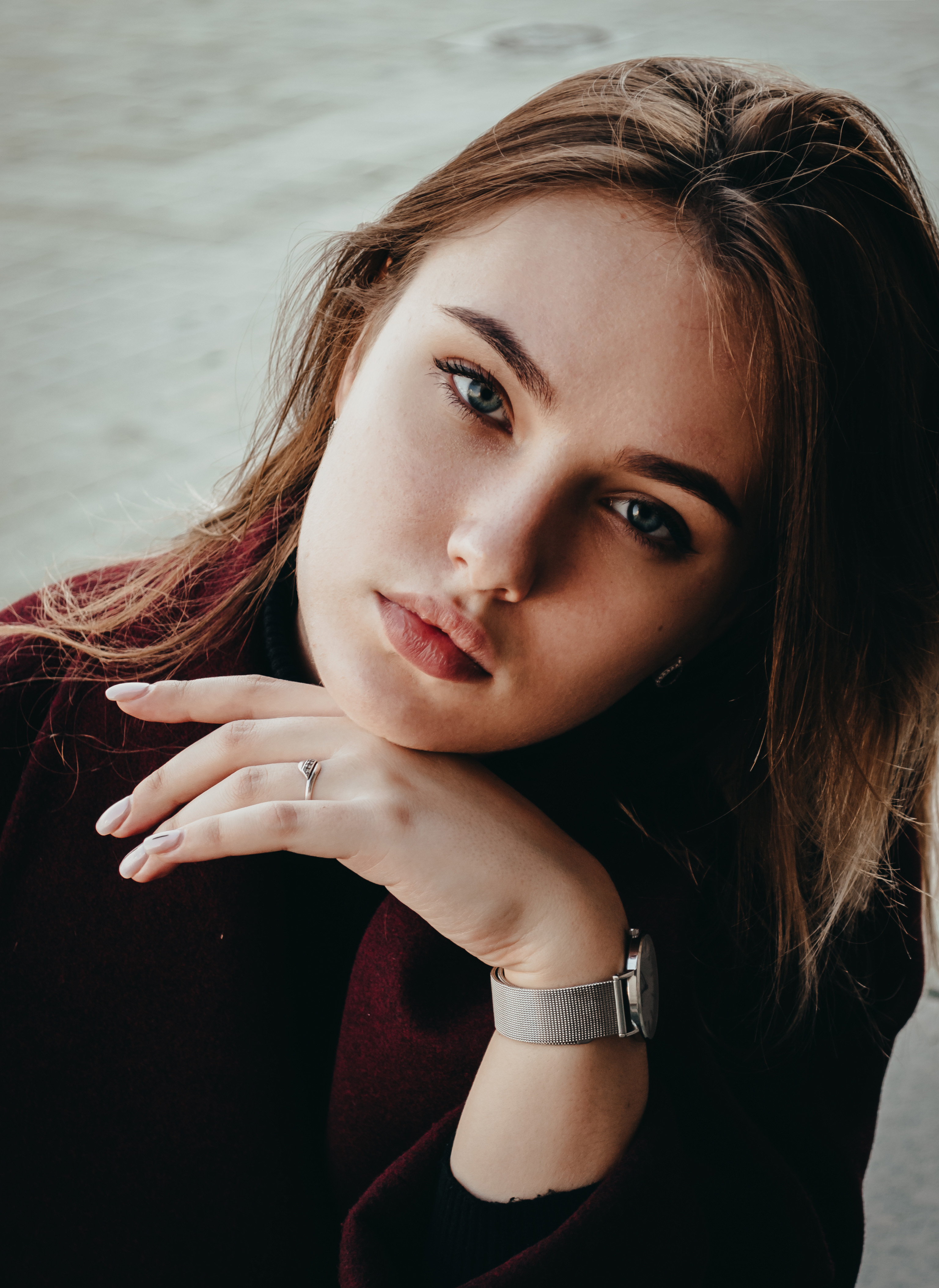 *По желанию выпускника, для открытого представления в сети интернет.ІІ. Результаты обученияІІІ. СамопрезентацияФамилия, имя, отчество   Новик Вероника ЮрьевнаДата рождения/гражданство11.10.1998/белорускаФакультетИнженерно-экономическийСпециальностьМаркетолог-экономистСемейное положениеНе замужемМесто жительства (указать область, район, населенный пункт)г. МинскE-mailckomaroh-1998@mail.ruСоциальные сети (ID)*Тел. для связи (деканат)+37517-327-07-91Основные дисциплины по специальности, изучаемые в БГТУДисциплины курсового проектирования1. Маркетинг2. Иностранный язык (английский)3. Маркетинговый аудит4. Маркетинговые коммуникации5. Маркетинговые исследования6. Логистика7. Товарная политика8.Управление закупками9. Международный маркетинг10. Макроэкономика11. Маркетинг в отрасли12. Интернет-маркетинг13. Распределение товаров14. Маркетинг инноваций15. Создание креативной рекламы16. Стратегический маркетинг17. Маркетинговые деловые коммуникации1.	Макроэкономика 2.	Маркетинг3.	Технология и оборудование строительных материалов на основе вяжущих веществ4.	Логистика5.	Маркетинговые коммуникации6.	Маркетинговые исследования7.	Маркетинг в отраслиСредний балл по дисциплинам специальности7,6Места прохождения практикиОАО «Гомельстройматериалы», ООО «Бессер-Бел»Владение иностранными языками (указать язык); наличие международных сертификатов: ТОЕFL, FСЕ/САЕ/СРЕ, ВЕС и т.д.Английский язык (уровень pre-intermediate), в том числе изучение спец. лексикиДополнительное образование (курсы, семинары, стажировки др.)Курсы английского языка в Ispeak (обучение продолжается до сих пор), посещение стартап школы БГТУКомпетенции по использованию современных программных продуктовУверенное владение пакетом MSOffice (Word, Excel, PowerPoint, Access). Базовое знание программы Photoshop, языков HTML, CSS.Знание базы по настройке рекламы в Яндекс и googleс помощью Яндрекс.Директ и GoogleAds, по созданию семантического ядра, создание, ведение и продвижение аккаунтов в Вконтакте, Instagram, FacebookНаучно-исследовательская работа (участие в проектах, конкурсах, конференциях, публикации и др.)Участие в научно-практических конференциях, форумах (сфера экономической теории и маркетинга).Стажировки/Опыт работыПринимала участие в маркетинговом исследовании УП «Минскинтеркапс» по изучению рынка мед. препаратов, проводила оценку узнаваемости бренда и компетентности сотрудников, исследование удовлетворённости ассортиментом сортового стекла «Нёман» ( в разрезе курсовой работы)Жизненные планы, хобби и планируемая сфера деятельностиЖизненные планы: саморазвитие, самосовершенствование, поиск работы, которая бы ДЕЙСТВИТЕЛЬНО мне нравилось, считаю это залогом успехаХобби : игра на пианино, аэробикаПланируемая сфера деятельности : хочу попробовать себя в интернет-маркетинге, проводить маркетинговые исследованияЛичные качестваНе конфликтная, добросовестная, пунктуальная, честная, дружелюбная, выносливая, тактичная, открыта для новых знаний Желаемое место работы (область/город/предприятие)г. Минск, маркетинговое агентство ( в идеале)